0. uitvoeringsgegevensBedrijfsgegevens:		QBMT bvba				Het Economische Huis Oostende				Torhoutsesteenweg 48-50				8400 Oostende - België				Tommy Deblieck & Fabrice Goffin				Zaakvoerders en managing directors				Papa's van ZoraOnderwijsinstelling:		Avans Hogeschool Breda				Hogeschoollaan 1				4818 CR  Breda				088-525 75 00Hogeschoolbegeleiding:	Lowie van Doninck				Lmk.vandoninck@avans.nl				Inge Logghe				Ihj.logghe@avans.nlStudenten:			Daphne Bouwman				Witte de Withstraat 7 F				5224HA 's-Hertogenbosch				06-512 411 47				Fa.bouwman@student.avans.nl 				Yvonne Oerlemans				Schoorveken 91				5121 NK Rijen				06-421 067 55				Ymj.oerlemans@student.avans.nl 				Manon Verlinden				Wilderen 294				4817 VK Breda				06-523 166 83				Mcf.verlinden@student.avans.nl 1. SituatiebeschrijvingIn dit hoofdstuk staat QBMT beschreven. Onderwerpen als bedrijfsstructuur, geschiedenis, markt en het project komen hierbij voorbij.1.1 Bedrijfskarakteristiek1.2 DienstenDe diensten die QBMT levert zijn voornamelijk producten in de zorgsector. Dit product is een zorgrobot genaamd Zora. Momenteel zijn de diensten bedoeld voor verzorgingstehuizen in Nederland en België. In de toekomst mogelijk ook geschikt en toepasbaar in de thuiszorg.1.3 MarktQBMT is een bedrijf dat zich op verschillende gebieden van de zorg plaatst. Met name in de verzorgingstehuizen waar het verschillende doeleinden heeft. 1.4 Beleid1.5 ProbleemstellingQBMT wil graag dat zorgrobot Zora aan de slag gaat in de thuiszorg. De vraag is echter, op welke manier kan Zora dit doen. Wat kan zij bijdragen aan de thuiszorg? Bij welke taken kan Zora ondersteuning bieden? 1.6 AfbakeningVanuit school zijn er enkele randvoorwaarden opgelegd. Dit zijn de volgende voorwaarden;Het project moet passen binnen de kaders van de minor Active Ageing,Van de studenten wordt verwacht dat zij vertrouwelijk omgaan met gegeven informatie,Er zijn eisen gesteld die ervoor zorgen dat de studenten een mate van zelfstandigheid hebben,2. DoelstellingenIn dit hoofdstuk staan de doelstellingen beschreven die zijn geformuleerd betreffende het project bij QBMT. Allereerst de hoofddoelstelling, dit is wat er na 20 weken bereikt is. Daarna zijn er subdoelstellingen weergeven.Subdoelstellingen:De subdoelen die genoemd worden zijn noodzakelijk om het project te laten slagen. Deze subdoelen zijn mijlpalen binnen het project.In week 9 hebben de studenten voldoende kennis opgedaan over Zora en is er een verslag beschikbaar over Zora.In week … is het actief onderzoek bij thuiszorginstellingen afgerond en zijn de gegevens verwerkt.In week 25 is een conceptrapportage opgeleverd.Aan het begin van week 27 is het eindrapport ingeleverd.3. Relevante documentenEr zijn bij aanvang van dit project geen relevante documenten gegeven. Wel is het voor de lezer van het adviesrapportage belangrijk om op de hoogte te zijn van de zorg in Nederland, en het belang van de technologie binnen de zorg.4. WerkzaamhedenDe werkzaamheden die plaatsvinden om het project succesvol af te ronden zijn verdeeld in 3 fasen. Fase 1 is het vooronderzoek en de spoedcursus, fase 2 is het actief onderzoek in de zorg en fase 3 is de verwerking en afronding van het project.5. Eisen (randvoorwaarden)5.1 Externe randvoorwaarden5.2 Functionele eisen5.3 Bedrijfseigen beperkingen5.4 RisicoanalyseFase 1 VooronderzoekFase 1 VooronderzoekFase 1 VooronderzoekWat:Hoe:Werkzaamheid 1Schrijven PMDWord en documenten blackboardWerkzaamheid 2Spoedcursus ZoraBij het bedrijf in BelgiëWerkzaamheid 3Verwerken van kennis over Zora in een verslagWordSubdoel 1 bereikt:de studenten hebben voldoende kennis opgedaan over Zora en is er een verslag beschikbaar over Zora.de studenten hebben voldoende kennis opgedaan over Zora en is er een verslag beschikbaar over Zora.Fase 2 Actief onderzoekFase 2 Actief onderzoekFase 2 Actief onderzoekWat:Hoe:Werkzaamheid 1Benaderen van thuiszorginstellingenBellen en contact leggenWerkzaamheid 2Uitzoeken takenpakket zorginstellingenInterviewen, observeren Werkzaamheid 3Bekijken welke taken Zora kan doenOp schoolWerkzaamheid 4Testen taken Zora in de praktijkOp locatieWerkzaamheid 5Verwerken van alle gegevensOp schoolWerkzaamheid 6Interviewen ervaringenOp locatieWerkzaamheid 7Start voorwerk rapportage: omslag, titelpagina, voorwoord, inhoudsopgave, samenvatting en inleiding.Op schoolSubdoel 2het actief onderzoek bij thuiszorginstellingen afgerond en zijn de gegevens verwerkt.het actief onderzoek bij thuiszorginstellingen afgerond en zijn de gegevens verwerkt.Fase 3 verwerking en afrondingFase 3 verwerking en afrondingFase 3 verwerking en afrondingWat:Hoe:Werkzaamheid 1Schrijven middenstuk rapportage; Op schoolWerkzaamheid 2Schrijven nawerk rapportage; conclusie en aanbevelingen, literatuurlijst en bijlageOp schoolWerkzaamheid 3Inleveren conceptrapportage Aan docentbegeleidersWerkzaamheid 4Verwerken kritiek/opmerkingen gekregen door de docentWordWerkzaamheid 5Inleveren definitieve rapportageAan docenten en bedrijfWerkzaamheid 6Presenteren van het project aan het bedrijf en belanghebbendenPowerpointHoofddoelstelling:Aan het einde van dit project is vastgesteld op welke manier Zorgrobot Zora in de thuiszorg aan het werk kan.Aan het einde van dit project is vastgesteld op welke manier Zorgrobot Zora in de thuiszorg aan het werk kan.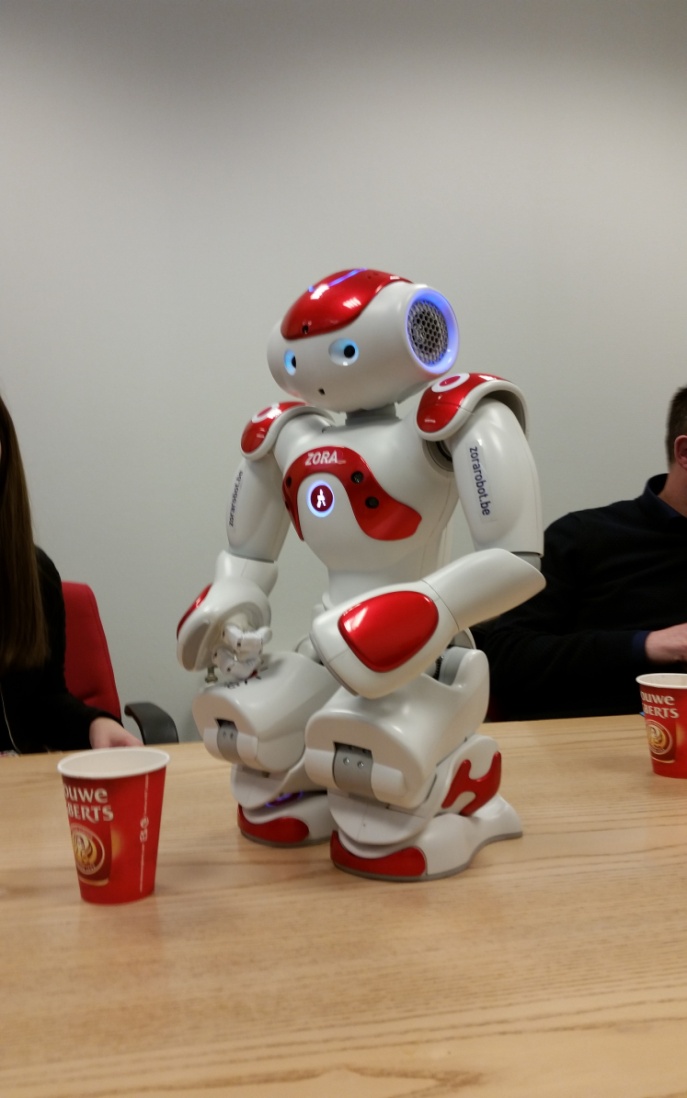 